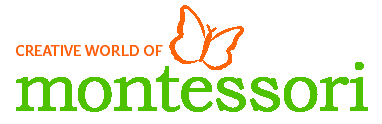 2016-2017 Montessori School Year*Tentative calendarAugust 20164th  Back to School BBQ8th  Enrollment paperwork due for all students8th – 12th Teacher work week		11th Mandatory Parent Meeting 6:30 p.m.15th First Day of school for studentsSeptember 2016 5th NO SCHOOL Labor Day9th Goodies with Grandparents 6:30 a.m. – 8:15 a.m.16th Bowling NightOctober 2015 10th NO SCHOOL Mandatory Teacher In-Service13th Yoplait Save Lids Save Lives at 6:30 a.m. -8:15 a.m.25th Fall ExtravaganzaNovember 20151st – 14th November Food Drive begins15th Thanksgiving Day Luncheon 18th Parent’s Night Out 6:00-9:0023rd NO SCHOOL Teacher Work Day24th and 25th  NO SCHOOL Thanksgiving breakDecember 20152nd  Parent’s Night Out 6:00-9:0010th Breakfast with Santa 19th – 30th  Winter Break- Winter Camps AvailableJanuary 2016 2nd NO SCHOOL  Winter break16th NO SCHOOL Martin Luther King Day 19th Canvas and Cookies 4:30-5:30 pm28th  Montessori Open House**For all DELAYS and CLOSINGS please watch WHIO TV, go toWHIO.COM, visit our Facebook page or follow us on TwitterFebruary 20171st Registration for 2017-2018 –Currently enrolled Montessori students-6:30 a.m2nd Registration for 2017-2018-Currently enrolledInspire students and Montessori siblings-6:30 a.m.3rd  General registration for 2017-2018- 6:30 a.m.20th NO SCHOOL Presidents Day15th Parent/Student Curriculum Night 6:00 pm21st  – 24th Week “Spirit Week” Montessori Education Week 24th Bubble Release at 2:45March 20172nd Doughnuts with Dad 6:30 a.m. – 8:15 a.m. 3rd NO SCHOOL-Teacher Work DayBlue Jeans for Babies (TBA)24th Bowling Night27th – 31st NO SCHOOL Spring BreakApril 201710th - 28th IOWA test-Specific schedule TBAMay 2017 5th Montessori Ball12th NO SCHOOL –Teacher Work Day15th Muffins with Mom 6:30 a.m. – 8:15 a.m.24th Promotion Ceremony24th Last Day of School “Field Day”25th & 26th NO SCHOOL-Teacher Work Day29th Memorial Day NO SCHOOLParent Teacher Conferences TBASUMMER CAMPS:May 30th  – June 30th Montessori Extension MonthJuly 3rd  – 7th Camp Week 1July 10th – 14th Camp Week 2 July 17th – 21st Camp Week 3July 24th – 28st Camp Week 4July 31st  –August 4th Camp Week 5August 7th – 11th Camp Week 6 